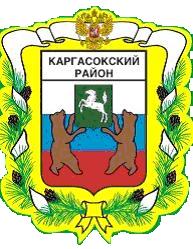 МУНИЦИПАЛЬНОЕ ОБРАЗОВАНИЕ «Каргасокский район»ТОМСКАЯ ОБЛАСТЬАДМИНИСТРАЦИЯ КАРГАСОКСКОГО РАЙОНААдминистрация Каргасокского района постановляет:ПОСТАНОВЛЕНИЕПОСТАНОВЛЕНИЕПОСТАНОВЛЕНИЕ22.12.2020№ 182-зс. Каргасокс. КаргасокОб утверждении перечня земельных участков, планируемых к предоставлению в очередном 2021 году льготным категориям гражданВ целях реализации Закона Томской области от 09.07.2015 № 100-ОЗ «О земельных отношениях в Томской области», на основании Устава муниципального образования «Каргасокский район»,Утвердить перечень земельных участков, планируемых к предоставлению в очередном 2021 году гражданам, имеющим согласно законодательству право на внеочередное или первоочередное получение земельных участков для индивидуального жилищного строительства, а также гражданам из числа категорий, перечисленных в части 1 статьи 7 Закона Томской области от 09.07.2015 года № 100-ОЗ «О земельных отношениях в Томской области», имеющим право на получение земельных участков для индивидуального жилищного строительства с последующим предоставлением в собственность бесплатно, согласно приложению к настоящему постановлению. Настоящее постановление вступает в силу со дня его официального опубликования в установленном порядке.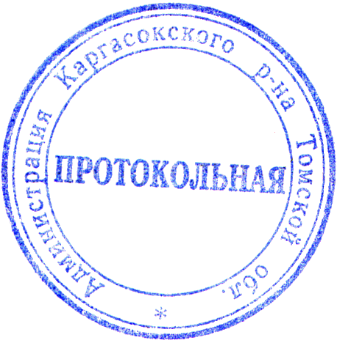 Глава Каргасокского района                                                                                   А.П. АщеуловО.А. Фатеева8(38253) 2-18-09УТВЕРЖДЕНпостановлением Администрации Каргасокского районаот 22.12.2020 № 182-зПриложениеПеречень земельных участков, планируемых к предоставлению в очередном 2021 году гражданам, имеющим согласно законодательству право на внеочередное или первоочередное получение земельных участков для индивидуального жилищного строительства, а  также гражданам из числа категорий, перечисленных в части 1 статьи 7 Закона Томской области от 09.07.2015 года № 100-ОЗ «О земельных отношениях в Томской области», имеющим право на получение земельных участков для индивидуального жилищного строительства с последующим предоставлением в собственность бесплатно